Infoblatt „Benefizlauf“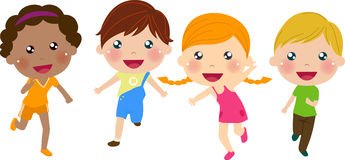 ProgrammBeginn: 	8.15 UhrLauf 1:	8.30 – 9.30 UhrLauf 2:	10.00 – 11.00 UhrEnde: 	11.35 UhrAm 18. Mai 2018 findet zum ersten Mal ein Benefizlauf in der VS Markersdorf-Haindorf statt. Das Ziel des Spendenlaufs ist es viel Geld durch Spenden von fleißigen Läufern zu sammeln, um eine bedürftige Familie aus der Umgebung zu unterstützen. Es bestehen 2 Möglichkeiten zu Spenden.Spende pro gelaufener RundeHierbei versuchst du einen Spender zu finden, der pro von dir gelaufener Runde einen bestimmten Betrag spendet. Dieser Betrag wird in die Spendenvereinbarung von dir eingetragen und mit deiner gelaufenen Rundenzahl multipliziert. Der Betrag ist nach dem Laufevent einzukassieren und sollte innerhalb  einer Woche bei deiner Klassenlehrerin abgegeben werden. FixbetragWenn du einen Spender findest, der lieber einen Fixbetrag spenden möchte, anstatt eines Betrags pro Runde, so ist dies ebenfalls möglich. Die Mindesthöhe des Fixbetrags beträgt 5€. Der Fixbetrag ist gleich bei der Anmeldung abzugeben. SpendenempfängerDer Reinerlös des Events kommt der Familie Kletzel zugute. 